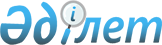 О переходных положениях технического регламента Евразийского экономического союза "О безопасности подвижного состава метрополитена" (ТР ЕАЭС 052/2021)Решение Коллегии Евразийской экономической комиссии от 8 февраля 2022 года № 21
      В соответствии с пунктом 2 статьи 52 Договора о Евразийском экономическом союзе от 29 мая 2014 года, пунктом 11 приложения № 2 к Регламенту работы Евразийской экономической комиссии, утвержденному Решением Высшего Евразийского экономического совета от 23 декабря 2014 г. № 98, с учетом абзаца пятого пункта 38 Порядка разработки, принятия, изменения и отмены технических регламентов Евразийского экономического союза, утвержденного Решением Совета Евразийской экономической комиссии от 20 июня 2012 г. № 48, Коллегия Евразийской экономической комиссии решила:
      1. Установить, что:
      а) документы об оценке соответствия продукции обязательным требованиям, установленным актами, входящими в право Евразийского экономического союза (далее – Союз), или законодательством государства – члена Союза (далее – государство-член), выданные или принятые в отношении продукции, являющейся объектом технического регулирования технического регламента Евразийского экономического союза "О безопасности подвижного состава метрополитена" (ТР ЕАЭС 052/2021) (далее соответственно – продукция, технический регламент), до даты вступления в силу технического регламента, действительны до окончания срока их действия, но не позднее 24 месяцев с даты вступления в силу технического регламента.
      С даты вступления в силу технического регламента выдача или принятие документов об оценке соответствия продукции обязательным требованиям, ранее установленным актами, входящими в право Союза, или законодательством государства-члена, не допускается;
      б) в течение 24 месяцев с даты вступления в силу технического регламента допускаются производство и выпуск в обращение на таможенной территории Союза продукции, не подлежавшей до даты вступления в силу технического регламента обязательной оценке соответствия обязательным требованиям, установленным актами, входящими в право Союза, или законодательством государства-члена, без документов об обязательной оценке соответствия продукции и без маркировки национальным знаком соответствия (знаком обращения на рынке);
      в) в течение 24 месяцев с даты вступления в силу технического регламента допускаются производство и выпуск в обращение на таможенной территории Союза продукции в соответствии с обязательными требованиями, ранее установленными актами, входящими в право Союза, или законодательством государства-члена, при наличии документов об оценке соответствия продукции указанным обязательным требованиям, выданных или принятых до даты вступления в силу технического регламента.
      Продукция маркируется национальным знаком соответствия (знаком обращения на рынке) в соответствии с законодательством государства-члена. Маркировка такой продукции единым знаком обращения продукции на рынке Союза не допускается;
      г) обращение продукции, указанной в подпунктах "б" и "в" настоящего пункта, допускается в течение срока службы, установленного в соответствии с законодательством государства-члена.
      2. Просить Правительство Российской Федерации совместно с государствами-членами обеспечить разработку и представление в Евразийскую экономическую комиссию до даты вступления в силу технического регламента:
      а) проекта программы по разработке (внесению изменений, пересмотру) межгосударственных стандартов, в результате применения которых на добровольной основе обеспечивается соблюдение требований технического регламента, и межгосударственных стандартов, содержащих правила и методы исследований (испытаний) и измерений, в том числе правила отбора образцов, необходимые для применения и исполнения требований технического регламента и осуществления оценки соответствия объектов технического регулирования требованиям технического регламента;
      б) проекта перечня продукции, подлежащей обязательной оценке соответствия требованиям технического регламента, в отношении которой при помещении под таможенные процедуры подтверждается соблюдение мер технического регулирования.
      3. Настоящее Решение вступает в силу по истечении 30 календарных дней с даты его официального опубликования.
					© 2012. РГП на ПХВ «Институт законодательства и правовой информации Республики Казахстан» Министерства юстиции Республики Казахстан
				
      Председатель КоллегииЕвразийской экономической комиссии

М. Мясникович
